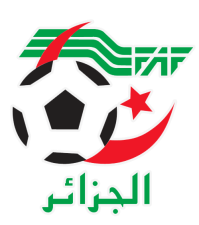 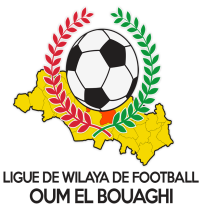              FEDERATION ALGERIENNE DE FOOTBALL                   LIGUE DE WILAYA DE FOOTBALL D’OUM EL BOUAGHIDESIGNATION ARBITRES SENIORS WILAYA 05eme JOURNÉESAISON 2022-2023JEUDI 22/12/2022VENDREDI 23/12/2022SAMEDI 24/12/2022ARBAB : EXEMPTSOUS TOUTES RESERVESRAPPEL    ( Article  21 )Il est porté a votre connaissance que l’application de l’article 21 des règlements généraux de la FAF est obligatoire pour toutes rencontres officielles. À cet effet les clubs qui reçoivent doivent obligatoirement s’assurer de la présence d’un médecin et d’une ambulance si l’absence du médecin ou de l’ambulance est constatée par l’arbitre celui-ci annule la rencontre et le club est sanctionnepar l’article 21 des R/G de la FAF.CONSULTATION DU SITE INTERNETLes clubs sont tenus de consulter le Site Internet de la liguehttp://www.lwfoeb.dz/ pour prendre connaissance des éventuelles modifications dans la programmation et changements des lieux de rencontres et/ou horaire.LieuxRencontresHeuresARBITRES AIN M’LILAUSAM-NRBBC14H00DJOUAD / KHIAT / CHIBANEAIN BEIDAUSMAB-JBJ14H00MESSAI / GHOUL / ZEROUALLieuxRencontresHeuresARBITRES KSAR SBAHICSAKS-CAFAZ14H30MABROUK / BOUDEKHANE / RAMECHEAIN FAKROUNOAF-USB14H30MANSOURI / BOUGHRARA / ZOUAIAIN M’LILACSRAM-ESSR14H30MAFEZ / AGGOUNE / MAANSERLieuxRencontresHeuresARBITRES BERRICHECRBB-ARBOH14H00FARHI / ROUINI / KAMLIAIN M’LILACRBH-IRBM14H00BENABDELHALIM / AGHOUZLANE / BENSID